Положение   о формах, периодичности и порядке проведения  текущего контроля успеваемости и промежуточной аттестации обучающихся	РАССМОТРЕНО	на заседании Педсовета	Протокол №___	от «___»_________2022годаОбщие положения1.1. Настоящее Положение о формах, периодичности и порядке текущего контроля успеваемости и промежуточной аттестации обучающихся Детской Академии «Милленниум» ((далее – Положение) разработано	в соответствии с Федеральным законом «Об образовании в Российской Федерации» от 29.12.2012г. № 273-ФЗ; Законом Республики Башкортостан «Об образовании в Республике Башкортостан» от 01.07.2013г. № 693-з; Порядком организации и осуществления	образовательной	деятельности по основным общеобразовательным программам начального общего, основного общего и среднего общего образования, утвержденным приказом Министерства образования и науки Российской Федерации от 30.08.2013 г. № 1015, Положением об электронном обучении и использовании дистанционных     образовательных технологий при реализации образовательных программ Детской Академии «Милленниум»(далее – Академия, образовательная организация).1.2. Настоящее Положение утверждено с учетом мнения Совета обучающихся Академии                 и Совета родителей Академии, в соответствии с ч.3 ст.30 Федерального закона                    «Об образовании в Российской Федерации».1.3. Настоящее положение регламентирует формы,	 периодичность, систему оценивания, порядок текущего контроля успеваемости и промежуточной аттестации обучающихся                         и Академии.1.4. В соответствии с пунктом 10 части 3 статьи 28 Федерального закона                    «Об образовании в Российской Федерации» осуществление текущего контроля успеваемости                    и промежуточной аттестации обучающихся, установление их форм, периодичности                     и порядка проведения относится к компетенции образовательной организации.1.5. Освоение образовательной программы, в том числе отдельной части или всего объема учебного предмета, курса, дисциплины (модуля) образовательной программы, сопровождается текущим контролем успеваемости и промежуточной аттестацией обучающихся.1.6. Целями текущего контроля и промежуточной аттестации являются:- установление фактического уровня теоретических знаний обучающихся                     по предметам учебного плана, их практических умений и навыков; соотнесение этого уровня                    с	требованиями	федерального	государственного	стандарта	начального	общего образования, федерального государственного стандарта основного общего образования, федерального компонента государственного образовательного стандарта;- контроль выполнения образовательных программ.1.7. Формами контроля качества усвоения содержания образовательных программ обучающихся являются:- письменная проверка – это письменный ответ обучающегося на один или систему вопросов (заданий). К письменным ответам относятся: домашние, проверочные, лабораторные, практические, контрольные, творческие работы; письменные отчёты                    о наблюдениях; письменные ответы на вопросы теста; сочинения, изложения, диктанты, рефераты и другое.- устная проверка – это устный ответ обучающегося на один или систему вопросов в форме рассказа, беседы, собеседования; зачет и другое.- комбинированная проверка предполагает сочетание письменных и устных форм проверок.При проведении контроля качества освоения содержания образовательных программ обучающихся могут использоваться информационно – коммуникационные технологии.2. Формы, периодичность и порядок текущего контроля успеваемости2.1. Текущий контроль успеваемости обучающихся – это систематическая проверка учебных достижений обучающихся, проводимая педагогом в ходе осуществления образовательной деятельности в соответствии с образовательной программой. Проведение текущего контроля успеваемости направлено на обеспечение выстраивания образовательной деятельности максимально эффективным образом для достижения планируемых результатов освоения Основной образовательной программы Академии.2.2. Текущий контроль успеваемости обучающихся включает в себя:- поурочное, периодическое и тематическое оценивание результатов их учебной деятельности	в	соответствии	с	рабочими	программами	педагогов	и	планом внутришкольного контроля Академии;- рубежный контроль успеваемости обучающихся за четверть, триместр или полугодие (представляет собой зачеты, итоговые опросы, письменные проверочные               и контрольные работы, проектные задания, практические, самостоятельные и лабораторные работы и др.).2.3. Порядок, формы, периодичность, количество обязательных мероприятий при проведении текущего контроля успеваемости обучающихся определяются учителем, преподающим этот предмет, и отражаются в рабочих программах педагогов.2.4. Рубежный контроль успеваемости обучающихся 2-9 классов по учебным предметам и элективным курсам проводится по учебным четвертям, триместрам, полугодиям.Рубежный контроль успеваемости обучающихся 10-11 классов по учебным предметам и элективным курсам проводится по полугодиям.2.5. Текущий и рубежный контроль успеваемости обучающихся 1 классов проводится в безотметочной форме. Он представляет собой диагностические работы,направленные на установление уровня достижения планируемых результатов освоения образовательных программ.2.6. Формы текущего контроля успеваемости - оценка устного или письменного ответа обучающегося, его самостоятельной, практической или лабораторной работы, тематического зачета, контрольной работы и др. Руководители методических объединений, заместители директора по УВР контролируют ход текущего контроля успеваемости обучающихся, при необходимости оказывают методическую помощь учителю в его проведении.2.7. Формы проведения рубежного контроля текущей успеваемости:В 1 классах предусмотрено проведение стартовой и рубежной диагностики уровня достижения планируемых результатов освоения образовательных программ.Во 2-4 классах предусмотрено проведение рубежных (по итогам учебных четвертей или          I и II учебных триместров) контрольных работ по математике и диктантов                    с грамматическим заданием по русскому языку.В 5 - 7 классах предусмотрено проведение рубежных (по итогам учебных четвертей или          I и II учебных триместров) контрольных работ по математике (алгебре и геометрии) и диктантов с грамматическим заданием по русскому языку.В 8 - 9 классах предусмотрено проведение рубежных (по итогам учебных четвертей или              I и II учебных триместров) контрольных работ по математике и изложения по русскому языку.Конкретные формы проведения рубежного контроля успеваемости обучающихся за четверть, триместр или полугодие по другим учебным предметам, курсам определяются рабочими программами педагогов.2.8. Рубежный контроль текущей успеваемости обучающихся проводится с целью определения качества освоения обучающимися содержания образовательных программ (полнота, прочность, осознанность, системность) по завершении определенного временного промежутка (четверть, триместр, полугодие).2.9. Отметка обучающегося за четверть, триместр, полугодие выставляется на основе результатов текущего контроля успеваемости, с учетом результатов письменных контрольных работ, лабораторных, практических, тестовых, проектных, творческих работ и рубежного контроля текущей успеваемости.2.10. Итоговая отметка за четверть, триместр, полугодие выставляется при наличии не менее 3-х текущих отметок при одночасовой недельной нагрузке по предмету и не менее 5-ти при учебной нагрузке 2 и более часов в неделю, за исключением отдельных случаев, обусловленных многочисленными пропусками уроков обучающимися. В таких случаях, решение по аттестации обучающегося за указанный период принимается коллегиально.В исключительных случаях при пропуске обучающимся по уважительной причине большей части учебного времени, отводимого на изучение предмета, при отсутствии минимального количества отметок для аттестации за четверть, триместр, полугодие, обучающийся не аттестуется. В классный журнал в соответствующей графе отметка не выставляется. Обучающийся имеет право сдать пропущенный материал по данному предмету учителю в течение месяца и пройти рубежную аттестацию.При недельной нагрузке менее 1 часа по предмету аттестация может проводиться по полугодиям.Аттестация по элективным курсам может проводиться по полугодиям при наличии не менее 3-х оценок за соответствующий период.2.11. Успеваемость всех обучающихся 2-9 классов Академии подлежит текущему контролю в виде отметок по пятибалльной системе. Оценка знаний обучающегося производится учителем с выставлением результатов в виде отметки по пятибалльной системе («5» - отлично, «4» - хорошо, «3» - удовлетворительно, «2» и «1» -неудовлетворительно) в классный и/или электронный журнал.Контроль успеваемости обучающихся первых классов осуществляется качественно без фиксации их достижений в классных журналах в виде отметок по пятибалльной системе.Успеваемость обучающихся, занимающихся по индивидуальному учебному плану, подлежит текущему контролю по предметам, включенным в этот план.2.12. От текущего контроля успеваемости освобождаются обучающиеся, получающие образование в форме самообразования, семейного образования, зачисленные в Академию                   в качестве экстернов для прохождения промежуточной и (или) государственной итоговой аттестации.2.13. Письменные, самостоятельные, контрольные и другие виды работ обучающихся оцениваются по 5-балльной системе. За сочинение и диктант с грамматическим заданием выставляются в классный журнал 2 отметки.В ходе текущего контроля успеваемости педагог не может оценить работу обучающегося отметкой «2» или «1» («неудовлетворительно») при выполнении самостоятельной работы обучающего характера.Отметки за выполненную письменную работу заносятся в журнал к следующему уроку и проставляются в графе того дня, когда проводилась письменная работа за исключением:- отметок за творческие работы в 5-9-х классах (они заносятся в классный журнал в течение недели после проведения творческих работ);2.14. С обучающимися, освобожденными от уроков физической культуры                         и отнесенными к специальной медицинской группе, соблюдается дифференцированный                  и индивидуальный подход к организации занятий (посильное участие на уроке, изучение теоретического материала и т.п.) Текущая, промежуточная и итоговая аттестация данной категории учащихся производится в обязательном порядке.2.15. Академия осуществляет индивидуальный учет результатов освоения обучающимися образовательных программ, а также хранение в архивах данных об этих результатах на бумажных и (или) электронных носителях в порядке, утвержденном Министерством образования и науки Российской Федерации.2.16. Академия осуществляет зачет результатов освоения обучающимся учебных предметов, курсов, дисциплин (модулей), дополнительных образовательных программ               в других образовательных организациях, осуществляющих образовательную деятельность при предоставлении обучающимся или его родителями (законными представителями) итогов обучения в указанных организациях в виде подтверждающих документов.2.17. Родителям (законным представителям) несовершеннолетних обучающихся обеспечивается возможность ознакомления с ходом и содержанием образовательной деятельности,	с	оценками	и	отметками	успеваемости	обучающихся. Классные руководители доводят до сведения родителей (законных представителей) сведения               о результатах рубежного контроля успеваемости, в том числе через электронный журнал.2.18. Текущий контроль успеваемости обучающихся может быть организован                    с использованием электронного обучения и дистанционных образовательных технологий.3. Формы, периодичность и порядок проведения промежуточной аттестации3.1.Промежуточная аттестация – это установление уровня достижения результатов освоения всех учебных предметов, курсов, дисциплин(модулей), предусмотренных Основной образовательной программой Академии.3.2.	Промежуточная аттестация в рамках урочной деятельности включает в себя оценивание результатов обучающихся по каждому учебному предмету, элективному курсу учебного плана по итогам учебного года.3.3.	Промежуточная аттестация проводится для всех обучающихся Академии,              а также для лиц, получающих образование в форме семейного образования или самообразования и зачисленных в школу в качестве экстернов на период прохождения промежуточной и (или) государственной итоговой аттестации.Основания для освобождения от промежуточной аттестации представлены в разделе                      5 настоящего Положения.3.4. Промежуточная аттестация также проводится для обучающихся Академии, находившихся на лечении или отдыхе в лечебно-профилактических или оздоровительных учреждениях более21 учебного дня и непредоставивших подтверждающие документы                                о полученных за этот период отметках.3.5. К промежуточной аттестации допускаются все обучающиеся 1- 9 классов. В 1 классах предусмотрено проведение промежуточной (итоговой) диагностики уровня достижения     планируемых результатов освоения образовательных программ в безотметочной форме. По итогам проведения промежуточной аттестации обучающимся 2-9 классов выставляются годовые отметки.3.6. Результаты промежуточной аттестации всех обучающихся 2-9 классов подлежат оценке. Оценка знаний обучающегося производится учителем с выставлением результатов                в виде отметки по пятибалльной системе («5» - отлично, «4» - хорошо, «3» -удовлетворительно, «2» и «1» - неудовлетворительно) в классный и/или электронный журнал.Промежуточная аттестация обучающихся первых классов осуществляется качественно без фиксации их достижений в классных журналах в виде отметок по пятибалльной системе.3.7. На основании результатов промежуточной аттестации обучающихся 1-8 классов педагогическим советом Академии принимается решение о переводе обучающихся в следующий класс. На основании результатов промежуточной аттестации обучающихся 9 классов, имеющих отметку «зачет» по результатам итогового собеседования по русскому языку, педагогическим советом Академии принимается решение о допуске обучающихся                                 к государственной итоговой аттестации.3.8. Промежуточная аттестация по всем учебным предметам, курсам проводится на основе результатов отметок обучающихся по итогам четвертей, триместров и/или полугодий. Результаты промежуточной аттестации (годовые отметки) по учебным предметам, курсам определяются как среднее арифметическое отметок по итогам четвертей, триместров и/или полугодий и выставляются в журнал целыми числами в соответствии с правилами математического округления.3.9. Годовые отметки по учебным предметам, курсам (с учетом результатов промежуточной аттестации) за текущий учебный год должны быть выставлены                   в классный журнал до 25 мая во 2-4, 9; до 30 мая в 5-8 классах.3.10. Формы проведения письменной промежуточной аттестации в 1 - 4 классах -итоговые (годовые) контрольные работы по русскому языку и математике. Обучающиеся 1 - 4 классов выполняют также итоговые (годовые) комплексные контрольные работы.3.11. В 1 - 4 классах итоговые (годовые) контрольные работы проводятся в период с 15 по 30 апреля текущего учебного года. Итоговые (годовые) комплексные контрольные работы проводятся в период с 10 по 20 мая. При необходимости, в том числе в соответствии                   с особенностями расписания уроков, сроки проведения годовой промежуточной аттестации могут быть установлены в период с апреля по май текущего учебного года. График проведения годовой промежуточной аттестации утверждается приказом Руководителя Академии.3.12. Формы проведения письменной годовой промежуточной аттестации в 5 -7 классах - итоговая (годовая) контрольная работа по математике (алгебре и геометрии) и диктант по русскому языку.3.13. Сроки проведения годовой промежуточной аттестации в 5 - 7 классах - с 10 по 20 мая текущего учебного года. При необходимости, в том числе в соответствии с особенностями расписания уроков, сроки проведения годовой промежуточной аттестации могут быть установлены в период с апреля по май текущего учебного года. График проведения годовой промежуточной аттестации утверждается Руководителя Академии.3.14. Формы проведения письменной годовой промежуточной аттестации в 8 – 9 классах - итоговая (годовая) контрольная работа по математике и итоговое (годовое) изложение по русскому языку.3.15. Сроки проведения годовой промежуточной аттестации в 8 – 9 классах - с 10 по 20 мая текущего учебного года. При необходимости, в том числе в соответствии с особенностями расписания уроков, сроки проведения годовой промежуточной аттестации могут быть установлены в период с апреля по май текущего учебного года. График проведения годовой промежуточной аттестации утверждается приказом Руководителя Академии.3.16. Для неуспевающих обучающихся предусмотрено повторное проведение итоговых контрольных работ в период с 20 по 25 мая текущего учебного года.3.17. Обучающиеся, пропустившие по не зависящим от них обстоятельствам более 2/3учебного времени, аттестуются в индивидуальном порядке.3.18. Обязательными предметами для проведения письменной годовой промежуточной аттестации являются русский язык и математика (алгебра и геометрия). Промежуточная аттестация по другим предметам проводится в форме тестирования, защиты реферата, творческого проекта, устного ответа, собеседования и в иных формах, предусмотренных рабочими программами педагогов.3.19. Собеседование как одна из форм устного опроса предполагает развернутый ответ обучающегося по одной из ключевых тем курса или ответ на вопросы обобщающего характера по всем темам учебной программы.Устный ответ предполагает ответы на вопросы, сформулированные учителем, выполнение предложенных практических заданий (решение задачи, разбор предложения, выполнение лабораторной работы, демонстрация опыта и т.д.)Защита реферата предполагает предварительный выбор обучающимися интересующей его темы работы с учетом рекомендаций учителя- предметника, изучение избранной проблемы, изложение выводов по теме реферата.3.20. Контрольно-измерительные материалы для проведения письменной годовой промежуточной аттестации обучающихся разрабатываются учителем в соответствии                      с Основной образовательной программой, согласовываются с методическим объединением учителей по предмету..В соответствии с решением Педагогического совета Академии отдельным обучающимся письменные контрольные работы могут быть заменены на устные формы опроса.3.22. Итоговые (годовые) письменные работы обучающихся, выполненные в рамках промежуточной аттестации, хранятся в школьном методическом объединении учителей до начала нового учебного года.3.23. В V-VIII классах возможно проведение 1-2 переводных экзаменов. Решение                           о проведении экзаменов и выбор предметов определяется Педагогическим советом Академии                 в начале текущего учебного года.Контрольно-измерительные материалы для проведения экзаменов разрабатываются                          в соответствии с Основной образовательной программой, согласовываются с методическим объединением учителей по предмету, рассматриваются на Педагогическом совете, утверждаются приказом Руководителя Академии.3.24. В случае неудовлетворительной аттестации обучающегося по итогам учебного года Академия обязана уведомить его родителей (законных представителей) о решении педагогического совета, а также о сроках и формах ликвидации задолженности.3.25. Заявления обучающихся и их родителей (законных представителей), не согласных с результатами годовой промежуточной аттестации или с итоговой отметкой по учебному предмету, рассматриваются в установленном порядке конфликтной комиссией.3.26. Не допускается взимание платы с обучающихся за прохождение промежуточной аттестации.3.27. Итоги годовой промежуточной аттестации обсуждаются на заседаниях методических объединений учителей и педагогического совета Академии.3.28. Промежуточная аттестация обучающихся может быть организована с использованием электронного обучения и дистанционных образовательных технологий.3.29. При возникновении необходимости перехода на дистанционные формы обучения могут быть внесены изменения в графики проведения контрольных работ и формы проведения промежуточной аттестации обучающихся.4. Порядок ликвидации академической задолженности4.1. Неудовлетворительные результаты промежуточной аттестации по одному или нескольким учебным предметам, курсам, дисциплинам (модулям) образовательной программы или не прохождение промежуточной аттестации при отсутствии уважительных причин признаются академической задолженностью.4.2. Обучающиеся, не прошедшие промежуточной аттестации по уважительным причинам или имеющие академическую задолженность по результатам промежуточной аттестации, переводятся в следующий класс условно.4.3. Обучающиеся обязаны ликвидировать академическую задолженность. Академия                 и родители (законные представители) несовершеннолетних обучающихся обязаны создать условия обучающемуся для ликвидации академической задолженности и обеспечить контроль за своевременностью ее ликвидации.4.4. Обучающиеся, имеющие академическую задолженность, имеют право пройти промежуточную аттестацию по соответствующим	учебным предметам, курсам, дисциплинам	(модулям) образовательной программы не более двух раз в сроки, определяемые Академией в соответствии с законодательством, в пределах одного года               с момента образования академической задолженности. В указанный период не включается время болезни обучающегося.4.5. Для проведения повторной промежуточной аттестации в Академии создается аттестационная комиссия.	Материалы	для	проведения	повторной промежуточной аттестации рассматриваются на заседании педагогического совета                 и утверждаются Руководителем Академии.4.6. Обучающиеся, не ликвидировавшие в установленные сроки академической задолженности, по усмотрению родителей (законных представителей) оставляются на повторное обучение, переводятся на обучение по индивидуальному учебному плану, либо переводятся	на обучение по адаптированным образовательным программам в соответствии                         с рекомендациями психолого-медико-педагогической комиссии, в том числе в иные образовательные организации, реализующие указанные программы.4.7. Академия информирует родителей обучающегося о необходимости принятия решения об организации дальнейшего обучения их ребенка.5. Порядок освобождения от промежуточной аттестации5.1. От промежуточной аттестации на основании справок из медицинских учреждений могут освобождаться обучающиеся с ОВЗ, дети-инвалиды, а также обучающиеся по индивидуальному учебному плану (на дому) при условии, что они успевают по всем предметам.5.2. На основании решения педагогического совета могут быть освобождены от промежуточной аттестации обучающиеся:- призеры городских, республиканских предметных олимпиад и конкурсов; - пропустившие по уважительным причинам более 2/3 учебного времени;- выезжающие на учебно-тренировочные сборы кандидатов в сборные команды на олимпиады школьников, на российские или международные спортивные соревнования, конкурсы, смотры, олимпиады и тренировочные сборы;- отъезжающие на постоянное место жительства за рубеж.5.3. В особых случаях обучающиеся могут быть освобождены от промежуточной аттестации по состоянию здоровья:- заболевшие в период проведения письменной годовой промежуточной аттестации могут быть освобождены на основании справки из медицинского учреждения;- в связи с пребыванием	в оздоровительных образовательных учреждениях санаторного типа для детей, нуждающихся в длительном лечении;- в связи с нахождением в лечебно-профилактических учреждениях более                4-хмесяцев.5.4. Список обучающихся, освобожденных от промежуточной аттестации утверждается приказом Руководителя Академии.5.5. В особых случаях обучающиеся Академии могут быть освобождены                                         от промежуточной аттестации в связи со сложившейся неблагоприятной санитарно-эпидемиологической или иной чрезвычайной ситуацией.6. Права и обязанности участников образовательных отношений.6.1. Настоящее Положение обязательно для всех участников образовательных отношений Академии.6.2. Возникающие спорные вопросы по проведению контроля текущей успеваемости                   и организации промежуточной аттестации, неотрегулированные настоящим Положением, решаются в индивидуальном порядке.6.3. Учитель, осуществляющий текущий контроль успеваемости и промежуточную аттестацию обучающихся, имеет право:- разрабатывать материалы для всех форм текущего контроля успеваемости                    и промежуточной аттестации обучающихся за текущий учебный год;- проводить процедуру аттестации и оценивать качество усвоения обучающимися содержания учебных программ, соответствие уровня подготовки школьников требованиям федерального государственного образовательного стандарта, федерального компонента государственного образовательного стандарта;- давать педагогические рекомендации обучающимся и их родителям (законным представителям) по методике освоения минимальных требований к уровню подготовки по учебному предмету.6.4. Учитель в ходе аттестации не имеет права:- использовать содержание предмета, не предусмотренное учебными программами, при разработке материалов для всех форм текущего контроля успеваемости и промежуточной аттестации обучающихся за текущий учебный год;- использовать методы и формы, не апробированные или не обоснованные в научном                         и практическом плане, без разрешения Руководителя Академии;- оказывать давление на обучающихся, проявлять к ним недоброжелательное, некорректное отношение.6.5. Классный руководитель имеет право получать своевременную и объективную информацию от учителей-предметников о результатах текущего контроля успеваемости                            и промежуточной аттестации обучающихся.6.6. Классный руководитель имеет право получать своевременную и объективную информацию и подтверждающие документы от родителей (законных представителей) обучающегося о необходимости внесения изменений в условия проведения текущего контроля успеваемости и промежуточной аттестации, связанных с причинами, указанными в разделе 5 настоящего Положения и иными причинами.6.7. Классный руководитель обязан информировать родителей (законных представителей) обучающихся через журнал и дневники (в том числе и электронные), родительские собрания, индивидуальные собеседования о результатах текущего контроля успеваемости              и промежуточной аттестации их ребенка.6.8. В случае получения неудовлетворительных результатов повторной промежуточной аттестации родители (законные представители) обучающихся должны быть ознакомлены              с результатами в письменной форме под роспись с указанием даты ознакомления.6.9. Каждый обучающийся имеет право на максимально объективную                   и справедливую оценку своих знаний, выраженную отметкой.6.10. Обучающийся имеет право:- проходить все формы промежуточной аттестации за текущий учебный год                        в порядке, установленном Академией;- в случае болезни на изменение формы промежуточной аттестации, ее отсрочку. 6.11. Обучающийся обязан выполнять требования, определенные настоящим Положением.6.12. Родители (законные представители) ребенка имеют право:- знакомиться с формами и результатами текущего контроля успеваемости                      и промежуточной аттестации обучающегося, нормативными документами, определяющими их порядок, критериями оценивания;- обжаловать результаты промежуточной аттестации их ребенка в случае нарушения Центром процедуры аттестации.6.13.  Родители (законные представители) обучающегося обязаны:- соблюдать требования всех нормативных документов, определяющих порядок проведения текущего контроля успеваемости и промежуточной аттестации обучающегося;- вести контроль текущей успеваемости своего ребенка, результатов его промежуточной аттестации;- оказать содействие своему ребенку по ликвидации академической задолженности                               в течение учебного года в случае перевода ребенка в следующий класс условно.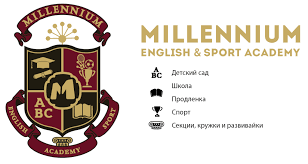 СОГЛАСОВАНО На заседанииСовета Академии Протокол №___                                                     от «__»_______2022 года                 ИНДИВИДУАЛЬНЫЙ ПРЕДПРИНИМАТЕЛЬ                                              МАШКО ЕВГЕНИЯ ПЕТРОВНА                                                                                                                                       УТВЕРЖДАЮ                                                                     Индивидуальный предприниматель                                                 	                      ____________________Е.П. Машко 	                                      Приказ №______                                                                              от «____» ____________ 2022 года